     У  К  Р А  Ї  Н  А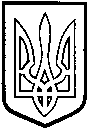             ТОМАШПІЛЬСЬКА РАЙОННА РАДА          В І Н Н И Ц Ь К О Ї  О Б Л А С Т І         Р І Ш Е Н Н Я  №213від 26 січня 2017 року				                           13 сесія 7 скликанняПро надання дозволу відділу освіти райдержадміністрації на проведення платежів за енергопостачання загальноосвітніх шкіл Вапнярської селищної радиВідповідно до статті 43 Закону України «Про місцеве самоврядування в Україні» та клопотання відділу освіти райдержадміністрації від 25 січня 2017 року №111, районна рада ВИРІШИЛА:1. Надати дозвіл на проведення платежів за енергопостачання в січні-лютому 2017 року таких об’єктів:- цілісний майновий комплекс Вапнярської загальноосвітньої школи І-ІІІ ступенів №1 ім.І.Д.Черняховського, розташований за адресою: смт.Вапнярка, вул.Островського,10;- цілісний майновий комплекс Вапнярської загальноосвітньої школи І-ІІІ ступенів №2, розташований за адресою: смт.Вапнярка, вул.Шевченка, 56;- цілісний майновий комплекс НВК «Вапнярська загальноосвітня школа І-ІІІ ступенів №3 – дошкільний навчальний заклад», розташований за адресою: смт.Вапнярка, вул.Авіаторів,145.2. Рекомендувати Вапнярському селищному голові Горенюку О.П. повернути кошти за спожиту електроенергію загальноосвітніми закладами на рахунок відділу освіти райдержадміністрації.3. Контроль за виконанням цього рішення покласти на постійну комісію районної ради з питань бюджету, роботи промисловості, транспорту, зв’язку, енергозбереження, розвитку малого і середнього підприємництва, регуляторної політики (Кісь С.М.).Голова районної ради					Д.Коритчук